Meeting audio is available at the City of Willows website. This is not a live feature. Audio recordings are posted the succeeding business day following the scheduled City Council Meeting. Please visit www.cityofwillows.org for free PodBean recordings.Chair called the meeting to order at 11:00 a.m.Roll Call:Board Members Present: Lynn Soeth, Lisa Kennedy, Andrzej Kubak, Dan Gupton
Board Members Absent: Robert GriffithCity Council Member Present: Larry DomenighiniStaff Present: Jody Meza Public Comment/ Written Communications: none heard/receivedConsent Agenda: Approval of minutes of the meeting held on October 22, 2020Motion:	 /Second: Lynn Soeth/Andrzej KubakMoved to approve the Minutes as presented above.
The motion passed unanimously 4/0 carried by the following voice vote:AYES: Lynn Soeth, Lisa Kennedy, Andrzej Kubak, Dan GuptonNOES:ABSENT:ABSTAIN:
Council/Staff Reports/Comments:Staff Reports/Comments:  Library Director reported on circulation and program statistics.  The Library created a display of the Ag grant materials with help from the GCFB and local farmers. Materials from the Crisis/Mental Health Resiliency grant are arriving. The Library continues to offer “storytime to go” kits while in library programming is unavailable due to COVID restrictions.Adjournment: The Meeting was adjourned at 11:25 a.m.Dated: December 10, 2020_________________________________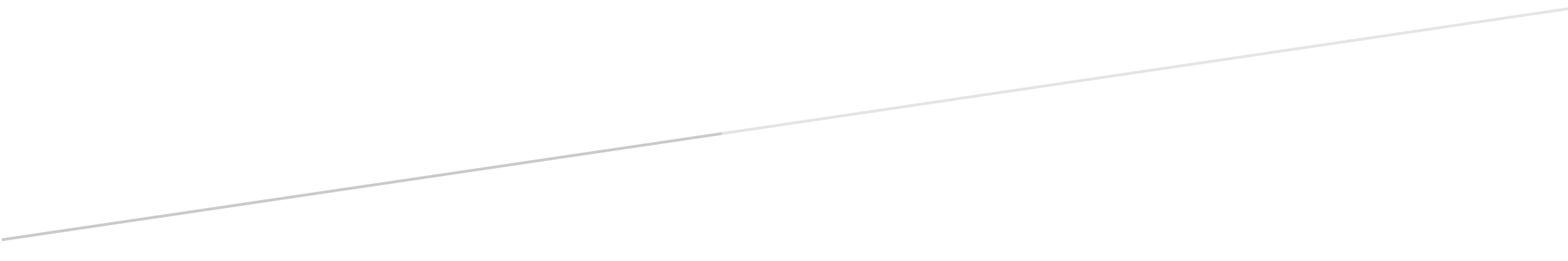 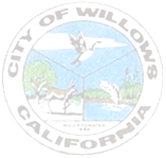 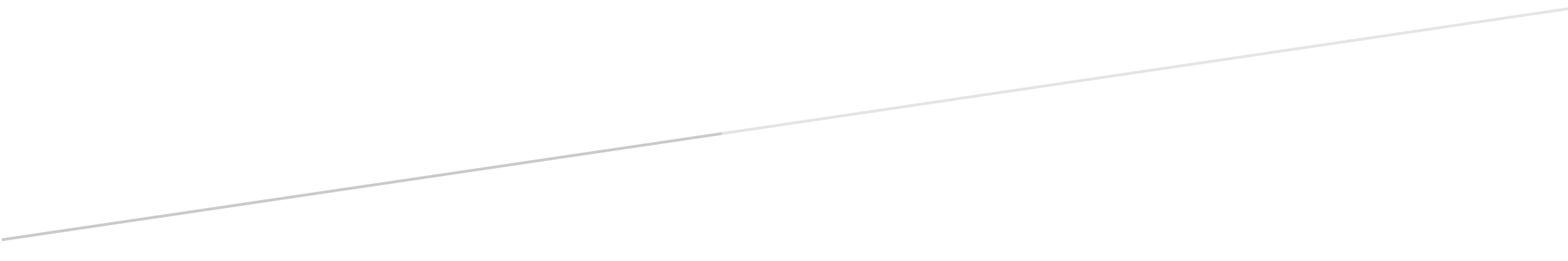 